    SZPITAL SPECJALISTYCZNY NR 1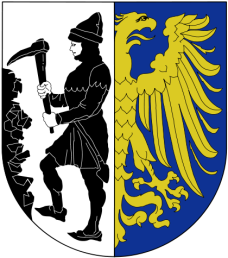 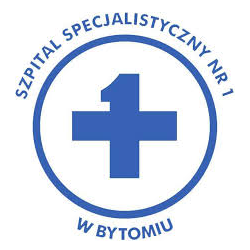 ul. Żeromskiego 7, 41-902 BytomTel.: (32) 39 63 200	       Fax.: (32) 39 63 251            NIP: 626-034-01-73   REGON: 270235840   KRS 0000079907            Konto: ING o/Bytom 58 1050 1230 1000 0023 5039 0619    e-mail: info@szpital1.bytom.pl    www.szpital1.bytom.pl  ePUAP: /SZPITAL1BYTOM/skrytkaESPZałącznik nr 16 do SWZ ZP/01/2021Doposażenie Szpitala Specjalistycznego Nr 1 w Bytomiu w niezbędny sprzęt i aparaturę medyczną oraz sprzęt do dezynfekcji w celu zapewnienia odpowiednich warunków leczenia pacjentów z COVID-19”- ZP/01/2021Pakiet nr 15Videolaryngoskop wraz z wyposażeniem 2 szt. Cena jednostkowa za 1 szt.- ……… zł netto +…% VAT= ……. zł brutto  Cena łączna za 2 szt.- ……… zł netto +…% VAT= ……. zł brutto  Nazwa aparatu:	                …….……………………………Nazwa producenta:           ………………………………….Rok produkcji:   	   …………………………………Kraj pochodzenia:	  ……………………………….…..* Parametr wymagany „TAK” – w przypadku potwierdzenia parametrów wymaganych Wykonawca wpisuje „TAK”  **  Parametr wymagany „TAK PODAĆ” – w przypadku wskazania parametru wymaganego Wykonawca wpisuje pełny opis parametrów wymaganych przez Zamawiającego z wskazaniem  konkretnych wartości…………….…….(miejscowość), dnia………………….r.     …………………………………………podpis elektroniczny kwalifikowany lub podpis zaufany lub osobistyosoby/-ób uprawnionej/-ychdo reprezentowania Wykonawcy lub pełnomocnikaLp.Opis wymaganych parametrówWartośćwymaganaParametry oferowane1.ProducentTAK PODAĆ2.Kolorowy, dotykowy monitor o przekątnej  min. 3,5” oraz rozdzielczości min. 640 x 480TAKPODAĆ3.Możliwość rejestracji zdjęć i filmówTAK4.Możliwość podłączenia do zewnętrznego monitora (złącze HDMI)TAK5.Możliwość obracania monitora w dwóch płaszczyznachTAK6.Kąt pola widzenia kamery: 60°TAK7.Zakres roboczy: 20 – 100 mmTAK8.Łyżki laryngoskopowe o specjalnym kształcie ułatwiającym intubację trudnych dróg oddechowych,       Cztery rozmiary łyżek: - noworodkowa (1 szt. - wielorazowa)- pediatryczna (1 szt.- wielorazowa)- średnia (1 szt. - wielorazowa)- duża (1 szt. - wielorazowa)TAK9.Źródło światła: dioda LED, 1000 luxów, 5000KTAK10.Podgrzewana optyka zapobiega parowaniu kameryTAK11.Czas pracy akumulatora min 4 godzinyTAK PODAĆ12.Skład zestawu:                                                          -monitor 3,5” dotykowy z wbudowanym akumulatorem
-rękojeść z wbudowana kamerą ( jedna z czterech rozmiarów łyżek )
-łyżki laryngoskopowe rozmiary - noworodkowa- pediatryczna- średnia- dużaTAK13.Gwarancja min 24 miesiąceTAK PODAĆ14.Certyfikat CE TAK